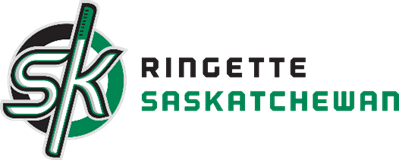 Applicant Name: ______________________________________ Phone Number: _______________________________________Address: ____________________________________________Email Address: _______________________________________Medical Conditions that coaching staff should be aware of: ________________________________________________________________________________________________________________________________________________________________________________________________________________________________________________________________________________________________________________________________________________________________________ Preferred Position(s): 1. ___________________ 2. _______________________ Shot (circle): Right / Left Date of Birth (Month / Day / Year): ________ / ________ / ________ Hospitalization Number: ________________________________________ Legal Guardian(s) Name(s): _____________________________ Home Phone Number(s): _____________________________ _____________________________ Cell Phone Number(s): _____________________________ _____________________________ Emergency Contact Name: ___________________________________ Emergency Contact Ph: ___________________________________ Completed application form needs to be sent to executivedirector@ringettesask.com along with a cheque for $150.00 made out to Ringette Saskatchewan sent to:Ringette Saskatchewan #300-1734 Elphinstone StreetRegina, SK S4T 1K1Reminder first come first serve 30 sports + 4 goalies 